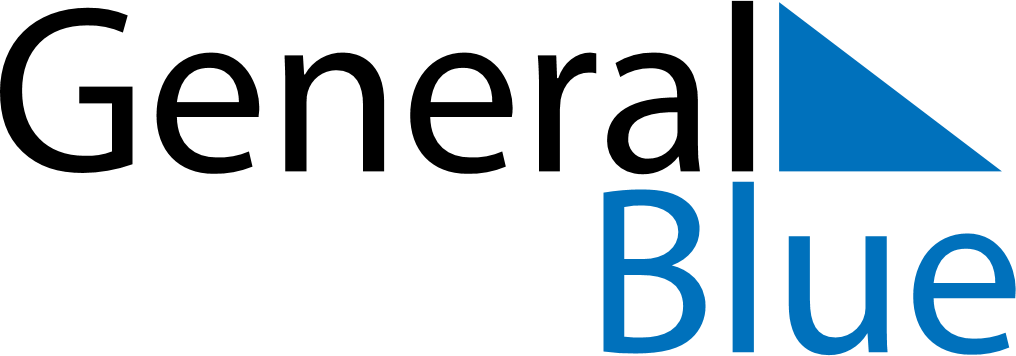 May 2020May 2020May 2020May 2020ChileChileChileMondayTuesdayWednesdayThursdayFridaySaturdaySaturdaySunday1223Labour Day45678991011121314151616171819202122232324Navy Day2526272829303031